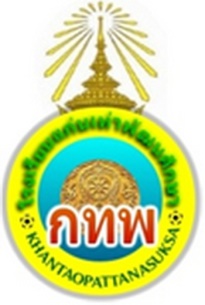 หลักสูตรสถานศึกษาโรงเรียนแก่นเท่าพัฒนศึกษา(ฉบับปรับปรุง พุทธศักราช ๒๕๖๑)ตามหลักสูตรแกนกลางการศึกษาขั้นพื้นฐาน พุทธศักราช ๒๕๕๑ สำนักงานเขตพื้นที่การศึกษาประถมศึกษาขอนแก่น เขต ๑สำนักงานคณะกรรมการการศึกษาขั้นพื้นฐานกระทรวงศึกษาธิการ